Vid frågor kontakta Enh.flersprakighet@danderyd.se Blanketten tas med till planeringsmöte för studiehandledare och ämneslärare. 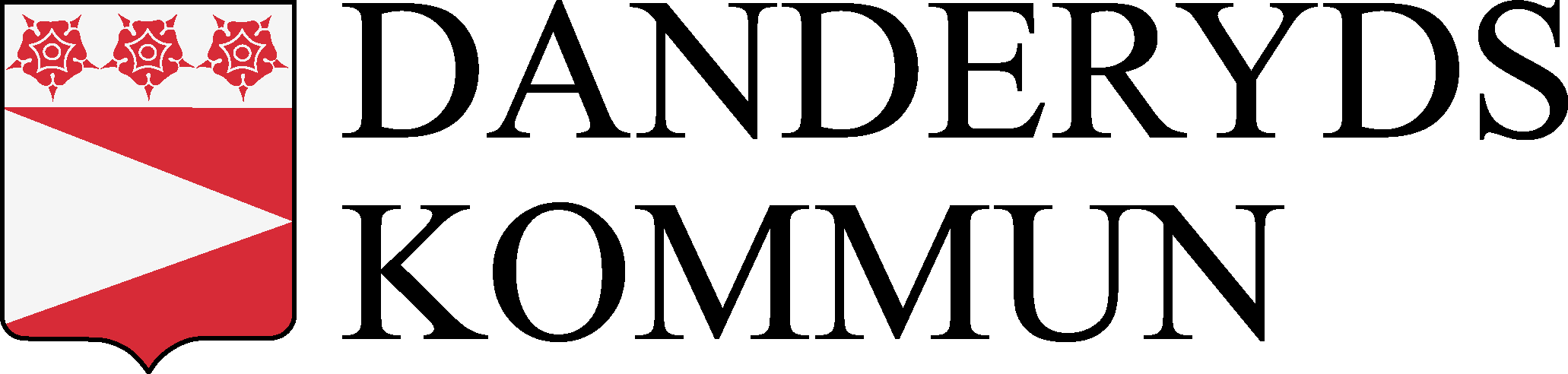 PLANERINGför studiehandledning PLANERINGför studiehandledning PLANERINGför studiehandledning Planering görs tillsammans av ansvarig lärare för eleven och studiehandledareArbetsplan för arbetsområdet samt material för ämnet ska bifogasEn blankett per ämneUppgifter om elevenPlanering görs tillsammans av ansvarig lärare för eleven och studiehandledareArbetsplan för arbetsområdet samt material för ämnet ska bifogasEn blankett per ämneUppgifter om elevenPlanering görs tillsammans av ansvarig lärare för eleven och studiehandledareArbetsplan för arbetsområdet samt material för ämnet ska bifogasEn blankett per ämneUppgifter om elevenPlanering görs tillsammans av ansvarig lärare för eleven och studiehandledareArbetsplan för arbetsområdet samt material för ämnet ska bifogasEn blankett per ämneUppgifter om elevenPlanering görs tillsammans av ansvarig lärare för eleven och studiehandledareArbetsplan för arbetsområdet samt material för ämnet ska bifogasEn blankett per ämneUppgifter om elevenPlanering görs tillsammans av ansvarig lärare för eleven och studiehandledareArbetsplan för arbetsområdet samt material för ämnet ska bifogasEn blankett per ämneUppgifter om elevenPlanering görs tillsammans av ansvarig lärare för eleven och studiehandledareArbetsplan för arbetsområdet samt material för ämnet ska bifogasEn blankett per ämneUppgifter om elevenEfternamn Efternamn Efternamn FörnamnFörnamnFörnamnFörnamnHemskolaHemskolaHemskolaKlassKlassKlassKlassÄmne och handledningÄmne och handledningÄmne och handledningÄmne och handledningÄmne och handledningÄmne och handledningÄmne och handledningÄmneÄmnesområdeÄmnesområdeÄmnesområdeFr.o.m. – t.o.m. (max 8 veckor)Fr.o.m. – t.o.m. (max 8 veckor)Fr.o.m. – t.o.m. (max 8 veckor)Antal timmarVeckodag/klockslagVeckodag/klockslagVeckodag/klockslagLokalLokalLokalVad förväntas eleven uppnå under denna arbetsperiod? Konkreta delmål för perioden.Vad förväntas eleven uppnå under denna arbetsperiod? Konkreta delmål för perioden.Vad förväntas eleven uppnå under denna arbetsperiod? Konkreta delmål för perioden.Vad förväntas eleven uppnå under denna arbetsperiod? Konkreta delmål för perioden.Vad förväntas eleven uppnå under denna arbetsperiod? Konkreta delmål för perioden.Vad förväntas eleven uppnå under denna arbetsperiod? Konkreta delmål för perioden.Vad förväntas eleven uppnå under denna arbetsperiod? Konkreta delmål för perioden.Hur ska regelbunden samverkan mellan ämneslärare och studiehandledare ske?Hur ska regelbunden samverkan mellan ämneslärare och studiehandledare ske?Hur ska regelbunden samverkan mellan ämneslärare och studiehandledare ske?Hur ska regelbunden samverkan mellan ämneslärare och studiehandledare ske?Hur ska regelbunden samverkan mellan ämneslärare och studiehandledare ske?Hur ska regelbunden samverkan mellan ämneslärare och studiehandledare ske?Hur ska regelbunden samverkan mellan ämneslärare och studiehandledare ske?DatumAnsvarig pedagog, underskriftAnsvarig pedagog, underskriftAnsvarig pedagog, underskriftAnsvarig pedagog, namnförtydligandeAnsvarig pedagog, namnförtydligandeAnsvarig pedagog, namnförtydligandeDatumStudiehandledare, underskriftStudiehandledare, underskriftStudiehandledare, underskriftStudiehandledare, namnförtydligandeStudiehandledare, namnförtydligandeStudiehandledare, namnförtydligandeUtvärdering (görs tillsammans av ansvarig lärare för eleven och studiehandledare)Utvärdering (görs tillsammans av ansvarig lärare för eleven och studiehandledare)Utvärdering (görs tillsammans av ansvarig lärare för eleven och studiehandledare)Utvärdering (görs tillsammans av ansvarig lärare för eleven och studiehandledare)Utvärdering (görs tillsammans av ansvarig lärare för eleven och studiehandledare)Utvärdering (görs tillsammans av ansvarig lärare för eleven och studiehandledare)Utvärdering (görs tillsammans av ansvarig lärare för eleven och studiehandledare)Har förväntningarna uppnåtts? Vad behöver justeras till nästa period?Har förväntningarna uppnåtts? Vad behöver justeras till nästa period?Har förväntningarna uppnåtts? Vad behöver justeras till nästa period?Har förväntningarna uppnåtts? Vad behöver justeras till nästa period?Har förväntningarna uppnåtts? Vad behöver justeras till nästa period?Har förväntningarna uppnåtts? Vad behöver justeras till nästa period?Har förväntningarna uppnåtts? Vad behöver justeras till nästa period?DatumAnsvarig pedagog, underskriftAnsvarig pedagog, underskriftAnsvarig pedagog, underskriftAnsvarig pedagog, namnförtydligandeAnsvarig pedagog, namnförtydligandeAnsvarig pedagog, namnförtydligandeDatumStudiehandledare, underskriftStudiehandledare, underskriftStudiehandledare, underskriftStudiehandledare, namnförtydligandeStudiehandledare, namnförtydligandeStudiehandledare, namnförtydligande